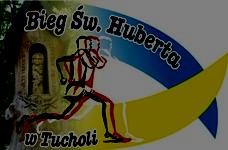 Regulamin XIII Biegu Św. Huberta w TucholiW ramach XIII Biegu św. Huberta odbędą się:IX Mistrzostwa Polski Myśliwych na 15 km i Rajdzie Nordic Walking na 10 km VI Mistrzostwa Polski Leśników w biegu na 15 kmXIII Nordic Walking na 10 kmMIEJSCE : Tuchola – Woziwoda – Gołąbek.DATA:	22.10.2022 r.DYSTANS :15 km – XIII Bieg św. Huberta, VIII Mistrzostwa Polski Myśliwych, VI Mistrzostwa Dian,VI Mistrzostwa Polski Leśników.10 km – XIII Nordic Walking, VIII Mistrzostwa Myśliwych w Nordic Walking.TRASA:nawierzchnia 11 km leśne drogi utwardzone, 3 km nawierzchnia asfaltowa, 1 km nawierzchnia polbrukowa,oznaczenie trasy co 1 km.PATRONAT HONOROWY:Senator RP, Andrzej Kobiak, Burmistrz Tucholi, Tadeusz Kowalski,Dyrektor RDLP w Toruniu, Bartosz Michał BazelaPATRONAT I OPIEKA MEDIALNA:Portal Internetowy: Maratony Polskie, Tygodnik Tucholski,„Nemrod” kwartalnik w Bydgoszczy i Toruniu.CEL ZAWODÓW:popularyzacja i upowszechnianie biegania oraz Nordic Walking jako najprostszej i najzdrowszej formy ruchu,promocja i propagowanie walorów sportowo – rekreacyjnych i turystyczno – krajoznawczych Tucholi oraz Borów Tucholskich,integracja sympatyków i pasjonatów uprawiających biegi,popularyzacja tradycji, leśnictwa, kultury łowieckiej i ochrony środowiska.ORGANIZATOR :Ośrodek Sportu i Rekreacji w Tucholi, MLKS „Tucholanka”,WSPÓŁORGANIZATORZY i PARTNERZY :Gmina Tuchola,Regionalna Dyrekcja Lasów Państwowych w Toruniu, Nadleśnictwa Tuchola i Woziwoda,Technikum Leśne im. Adama Loreta w Tucholi,Zarząd Okręgowy Polskiego Związku Łowieckiego w Bydgoszczy. WARUNKI UCZESTNICTWA:Do startu w zawodach dopuszczeni zostaną zawodnicy którzy do dnia 22.10.2021 r. ukończyli    16– ty rok życia, posiadają aktualne badanie lekarskie lub po podpisaniu oświadczenia o braku przeciwwskazań lekarskich i starcie w XIII Biegu św. Huberta na własną odpowiedzialność. Zawodnicy niepełnoletni muszą posiadać pisemną zgodę rodziców lub opiekunów prawnych na uczestnictwo w biegu i zgodę na przetwarzanie danych osobowych.Nie zapewnia się uczestnikom jakiegokolwiek ubezpieczenia na życie, zdrowotnego,odpowiedzialności cywilnej z tytułu choroby, wypadku, odniesienia obrażeń, śmierci i szkód jakie mogą wystąpić w związku z obecnością lub uczestnictwem w imprezie. Organizator nie ponosiz tego tytułu odpowiedzialności. Uczestnicy biorą udział w biegu na własną odpowiedzialność i wskazane jest ubezpieczenie na własny koszt od następstw nieszczęśliwych wypadków.Wszyscy uczestnicy startujący w tym biegu muszą zostać zweryfikowani w Biurze Organizacyjnym w dniu zawodów - 22.10. ( w godz. 7 30 – 10 30). Podczas weryfikacji zawodnicy muszą posiadać dowód osobisty lub legitymację szkolną.W kategorii: Mistrzostwa Polski Myśliwych, zawodnicy weryfikują się dodatkowo przez okazanie legitymacji PZŁ. Wszyscy startujący w tej kategorii proszeni są o wysłanieswoich danych zgłoszeniowych wraz z numerem legitymacji PZŁ, również na adres mailowy dokol. Eugeniusza Trzcińskiego: eugeniusz.trzcinski@gmail.com nr tel. 796 414 843.Każdy zawodnik ma obowiązek zapoznać się z regulaminem biegu i jest zobowiązany do jego przestrzegania. Pobranie numeru startowego przez zawodnika jest równoznaczne z akceptacją niniejszego regulaminu.Bieg odbędzie się przy ruchu ograniczonym, uczestnicy biegu zobowiązani są do zachowania szczególnej ostrożności i bezwzględnego podporządkowania się zaleceniom kierujących ruchem.Obowiązuje całkowity zakaz startowania w biegu / marszu ze zwierzętami.ZGŁOSZENIA:Biuro Organizacyjne XIII Biegu św. Huberta znajduje się w Ośrodku Sportu i Rekreacji w Tucholi, 89-500 Tuchola ul. Warszawska 17. Biuro czynne jest od poniedziałku do piątku w godzinach 8:00-15:00, tel./fax: 52 3345511 mail: hala@osirtuchola.pl .Zgłoszenia przyjmowane są: przez internet na stronach: www.osirtuchola.pl; www.maratonypolskie.pl oraz do dnia 20 października 2022 r.W kategorii: Mistrzostwa Leśników startować mogą pracownicy Lasów Państwowych, studenci Wydziałów Leśnych oraz uczniowie Techników Leśnych dla których organem prowadzącym jest Minister Środowiska. Pracownicy Lasów Państwowych celem weryfikacji proszeni sąo wysłanie swoich danych zgłoszeniowych również na adres mailowy: hala@osirtuchola.plz podaniem nazwy i adresu jednostki zatrudnienia. Studenci Wydziałów Leśnych i uczniowie Techników Leśnych weryfikowani będą w dniu zawodów, po okazaniu legitymacji. Myśliwi i leśnicy w elektronicznym formularzu zgłoszeniowym, zaznaczają również start w swoich kategoriach.Za osobę zgłoszoną uważa się zawodnika, który wypełnił i przesłał formularz zgłoszeniowy, dokonał wpłaty oraz ma nadany numer startowy.W momencie zgłoszenia i opłacenia startowego przez 200 osób - XIII Bieg św. Huberta, 50 osób - Nordic Walking, listy startowe zostają zamknięte.XIII Bieg św. Huberta - opłaty startowe:60 zł wpłaty do 19 października 2022wpłaty w dniu zawodów – 100 zł (w przypadku nie wyczerpania limitów).O wysokości opłaty startowej decyduje dzień, w którym dokonana jest wpłata, a nie dzień zapisania się do biegu. Zwolnieni z opłat są zawodnicy powyżej 70 roku życia oraz wszyscy, którzy uczestniczyli i sklasyfikowani zostali we wszystkich dotychczasowych edycjach Biegu św. Huberta. Lista osób dostępna jest na stronie internetowej organizatora: www.osirtuchola.plW dniu biegu, tj. 22.10.2022 r. opłatę startową będzie można uiścić w Biurze Zawodów, pod wa- runkiem niewyczerpania limitu zgłoszonych zawodników.XIII Rajd Nordic Walking – opłata startowa – 50 zł musi znaleźć się na koncie organizatora do 19 października 2022.Nie ma możliwości przeniesienia opłaty startowej na innego uczestnika, a w przypadku rezygnacji z uczestnictwa w biegu opłata startowa nie podlega zwrotowi.Nieprawidłowe wypełnienie zgłoszenia przez uczestnika zwalnia organizatora z wszelkich następstw.Opłatę można uiścić elektronicznie za pomocą formularza płatności lub na konto MLKS„Tucholanka” Bank Spółdzielczy w Tucholi, nr konta 07 8174 0004 0000 1111 2000 0001z dopiskiem „wpisowe za udział w biegu” lub „wpisowe za udział w rajdzie”.Elektroniczny pomiar czasu prowadzony będzie przy użyciu chipów zwrotnych.KLASYFIKACJE - BIEG:Mężczyźni :	Kobiety:M – 16 – 29 lat	K – 16 – 29 latM – 30 – 39 lat	K – 30 – 39 laM – 40 – 49 lat	K – 40 – 49 latM – 50 – 59 lat	K – 50 – 59 latM – 60 – 69 lat	K – 60 i powyżej M – 70 i powyżejNAGRODY:Puchary i nagrody finansowe w kategorii generalnej biegu, (K/M – 1 miejsce - 700 zł 2 miejsce - 500 zł / 3 miejsce - 300 zł).W kategoriach wiekowych, za miejsca I - III zawodnicy otrzymują pamiątkowe statuetki.Puchary w biegu dla trzech najlepszych zawodniczek i zawodników z Tucholi.Kategoria Myśliwi: puchary i nagrody w kategorii ogólnej myśliwych, w biegu na 15 km. Puchary i nagrody dla trzech najlepszych DianKategoria Leśnicy: puchary i nagrody za I - III miejsce w kategorii Mistrzostwa Leśników.Nordic Walking: puchary za zajęcie I - III miejsca w kategorii kobiet i mężczyzn. W Nordic Walking nie przewiduje się kategorii wiekowych.Nordic Walking: Puchary za I - III miejsce w kategorii myśliwychWszyscy zawodnicy którzy ukończą bieg oraz rajd zgodnie z regulaminem, otrzymają na mecie pamiątkowe medale oraz ciepły posiłek.Nagrody niespodzianki do rozlosowania wśród wszystkich, którzy ukończyli bieg. Warunkiem udziału w losowaniu jest obecność zawodnika na hali podczas losowania, w przypadku wylosowania nagrody okazanie numeru startowego.Uwaga: Zawodnicy nagrodzeni w klasyfikacji generalnej open nie będą ujmowani do nagradzania w kategoriach wiekowych.ZASTRZEŻENIE:W przypadku zaistnienia obostrzeń uniemożliwiających przeprowadzenie biegu w formie stacjonarnej, XIII Bieg św. Huberta odbędzie się w formie wirtualnej.POLITYKA PRYWATNOŚCI:Administratorem danych osobowych zgodnie z Rozporządzeniem Parlamentu Europejskiego i Rady Europy (UE) 2016/679 z dnia 27 kwietnia 2016r. w sprawie ochrony osób fizycznych w związku z przetwarzaniem danych osobowych i w sprawie swobodnego przepływu takich danych jest Ośrodek Sportu i Rekreacji w Tucholi ul. Warszawska 17 oraz MLKS Tucholanka, Tuchola ul. Warszawska 17.Przekazanie danych osobowych przez zawodnika Organizatorom jest dobrowolne, jednakże stanowi warunek uczestnictwa w biegu. Przetwarzanie danych odbywa się zgodnie	z przepisami zgodnie z Rozporządzeniem Parlamentu Europejskiego i Rady Europy (UE) 2016/679 z dnia 27 kwietnia 2016 roku w sprawie ochrony osób fizycznych w związku	z przetwarzaniem danych osobowych i w sprawie swobodnego przepływu takich danych.Warunkiem uczestnictwa w biegu jest wyrażenie zgody na przetwarzanie danych osobowych zawodnika, w tym do ich udostępnienia przez OSiR w Tucholi i MLKS Tucholanka w celu zamieszczania wyników z biegu oraz na nieodpłatną publikację wizerunku utrwalonego w przekazach telewizyjnych, internetowych, radiu, gazetach, magazynach i umieszczania wizerunku.Dane osobowe Pani/Pana w zakresie obejmującym imię i nazwisko, rok urodzenia, adres zamieszkania, nr tel. będą przetwarzane wyłącznie w celu uczestnictwa w biegu i promocji tej imprezy przez Administratora. Podstawą przetwarzania danych jest zgoda uczestnika, wyrażona poprzez złożenie swojego podpisu pod niniejszą informacją.W materiałach promocyjno-reklamowych wydawanych przez OSiR w Tucholi. Ponadto, warunkiem uczestnictwa jest wyrażenie zgody na gromadzenia danych zawodnika dla potrzeb administracyjnych i analitycznych oraz na nieodpłatne wykorzystanie wizerunku zawodnika utrwalonego w formie fotografii lub zapisu video.Administrator może przekazać lub udostępnić dane osobowe wyłącznie tym podmiotom lub osobom (np. wolontariuszom wydającym pakiety), które realizują na zlecenie Organizatora czynności związane z organizacją i przebiegiem biegu, wyłącznie w zakresie niezbędnym do realizacji imprezy.Administrator dba o bezpieczeństwo danych osobowych udostępnionych przez zawodników zgodnie z Rozporządzeniem Parlamentu Europejskiego i Rady Europy (UE) 2016/679 z dnia 27 kwietnia 2016r. w sprawie ochrony osób fizycznych w związku z przetwarzaniem danych osobowych i w sprawie swobodnego przepływu takich danych. Dane te są szczególnie chronione zabezpieczone przed dostępem osób nieupoważnionych. Administrator zapewnia zawodnikom realizację uprawnień z Rozporządzenia Parlamentu Europejskiego i Rady Europy (UE) 2016/679 z dnia 27 kwietnia 2016 roku w sprawie ochrony osób fizycznych w związku z przetwarzaniem danych osobowych i w sprawie swobodnego przepływu takich danych.Administrator zapewnia, że dane związane z procesem płatności, tj. numery i dane kart kredytowych oraz kody dostępu do internetowych kont bankowych nie są zapisywane przez Administratora. Celem zabezpieczenia poufnych danych transakcje dokonywane przez zewnętrzny system płatności internetowej są szyfrowane.SPRAWY ORGANIZACYJNE:Szatnia i przechowalnia odzieży w dniu biegu będą znajdowały się w hali widowiskowo – sportowej w Tucholi, gdzie przyjmowane będą do depozytu rzeczy osobiste zawodników zapakowane do worków wręczanych przez organizatora podczas weryfikacji. Wydawanie worków z depozytu będzie odbywało się za okazaniem numeru startowego. Zagubienie numeru startowego przez zawodnika zwalnia organizatora od odpowiedzialności za pobranie worka przez inną osobę.Natryski i toalety będą udostępnione na obiektach OSiR-u.Odjazd autokarów na start do biegu o godz. 1100 natomiast do rajduo godz. 10 30. Start ostry do biegu o godz. 12 00, na trasie Woziwoda – Gołąbek.Z autokarów zawodnicy wysiądą w odległości około 1.5 km od startu.Trasa przebiegać będzie szlakiem Brdy, traktami leśnymi po bardzo malowniczej okolicy nadleśnictw Tuchola i Woziwoda.Meta zawodów w hali widowiskowo – sportowej Ośrodka Sportu i Rekreacji w Tucholi.Limit biegu 15 km – 2 godz.Limit Nordic Walking 10 km – 1:45 godz.Trasa oznaczona będzie co kilometr.Na 5 i 11 km znajdować się będą punkty odżywcze.Organizator zapewnia opiekę medyczną na trasie i mecie biegu.Zawodnicy biorący udział w XIII Biegu św. Huberta i XIII Rajdzie Nordic Walking wyrażają zgodę na przetwarzanie danych osobowych dla potrzeb wewnętrznych organizatora, a także wyrażają zgodę na wykorzystanie wizerunku w materiałach informacyjnych i reklamowych imprezy.DYREKTOR BIEGU:	KIEROWNIK ds. ORGANIZACYJNYCH:Janusz Zawadzinski	Dariusz Sicińskitel. 608 416 763	tel. 508 072 444e – mail osir.tuchola@op.pl	e – mail hala@osirtuchola.plPRZYJEŻDŻAJCIE! LAS WAS POWITA A LUDZIE UGOSZCZĄ!PROGRAM MINUTOWY:22 październik:7 30 – 10 30 weryfikacja zawodników i zapisy do biegu, (rajd – weryfikacja do godz. 10 00 ), 10 30 – wyjazd zawodników do rajdu Nordic Walking z parkingu sprzed OSiR,11 00 – wyjazd zawodników na start do biegu z parkingu sprzed OSiR, 11 00 – start XIII Rajdu Nordic Walking,11 30 – 11 50 rozgrzewka przed biegiem, 12 00 – start ostry XIII Biegu św. Huberta, ok. 12 45 – pierwszy zawodnik na mecie, 14 15 – ceremonia zakończenia.POSTANOWIENIA KOŃCOWE:Podczas biegu wszyscy zawodnicy muszą posiadać widoczne numery startowe.Interpretacja niniejszego regulaminu należy do organizatorów.Organizator zastrzega sobie możliwość zmian w regulaminie. Zmiany te nie będą dotyczyły czasu, miejsca oraz wysokości wpisowego.DyrektorOśrodka Sportu i Rekreacji Janusz Zawadzinski